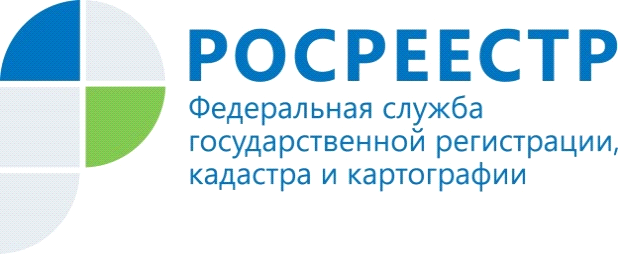 Перепланировка или переустройство квартирВопросы перепланировки, переустройства квартиры являются актуальными.Давайте разберемся с каждым этим понятием.Перепланировка – это изменение конфигурации помещения (ч. 2 ст. 25 Жилищного кодекса РФ). К перепланировке  законодательство относит перенос и разборку перегородок, перенос и устройство дверных проемов, разукрупнение или укрупнение многокомнатных квартир, устройство дополнительных кухонь и санузлов, расширение жилой площади за счет вспомогательных помещений, ликвидация темных кухонь и входов в кухни через квартиры или жилые помещения, устройство или переоборудование существующих тамбуров (п.1.7.1. Правил и норм технической эксплуатации жилищного фонда, утвержденных постановлением Госстроя РФ от 27.09.2003 №170).Эти изменения влекут внесение изменений в техническую документацию помещения.Если же изменения представляют собой установку, замену или перенос инженерных сетей, санитарно-технического, электрического или другого оборудования,  то это уже переустройство (ч. 1 ст. 25 Жилищного кодекса РФ). Примером работ по переустройству является: установка бытовых электроплит взамен газовых плит или кухонных очагов, перенос нагревательных сантехнических и газовых приборов, устройство вновь и переоборудование существующих туалетов, ванных комнат, прокладка новых или замену существующих подводящих и отводящих трубопроводов, электрических сетей и устройств для установки душевых кабин, «джакузи», стиральных машин повышенной мощности и других сантехнических и бытовых приборов нового поколения.Эти изменения влекут внесение изменений в техническую документацию многоквартирного дома.Итак, перепланировка, переустройство квартиры означает проведение серьезных изменений в квартире и требуют определенной процедуры согласования со стороны органов местного самоуправления.  Перечень документов, которые необходимо представить в органы местного самоуправления, порядок проведения процедуры согласования перепланировки или переустройства помещения установлены главой 4 Жилищного кодекса РФ.	С учетом того, что согласование переустройства или перепланировки является муниципальной услугой, порядок, сроки и последовательность   действий при ее предоставлении определяется административными регламентами органов местного самоуправления.Завершение переустройства или перепланировки помещения подтверждается актом приемочной комиссии.После чего, собственнику квартиры необходимо обратиться к кадастровому инженеру для подготовки технического плана квартиры.После подготовки технического плана обратиться с соответствующим заявлением посредством МФЦ, почтового отправления (должны быть соблюдены условия направления документов таким способом, установленном ч.12 ст. 18 Федерального закона от 13.07.2015 №218-ФЗ «О государственной регистрации недвижимости»), а также в электронном виде, через сайт Росреестра.Руководитель Управления Росреестра по Красноярскому краю Татьяна Голдобина: «Вопросы перепланировки или переустройства квартир являются актуальными для жителей нашего региона. Вместе с тем, зачастую эти вопросы возникают уже после проведения изменений без соблюдения установленного порядка, т.е. без процедуры согласования с органами местного самоуправления.Конечно, обычный косметический ремонт не нужно согласовывать. Однако в случае планирования проведения существенных изменений, собственнику квартиры необходимо пройти всю процедуру, начиная от заказа проекта перепланировки или переустройства и заканчивая внесением сведений в Единый государственный реестр недвижимости. Если сделать перепланировку самовольно, то собственника квартиры могут оштрафовать и обязать все же согласовать перепланировку.Но бывает, что согласовать перепланировку вообще невозможно, потому что она незаконна. Например, категорически нельзя сносить несущие стеныВ этой связи, мы рекомендуем перед планированием проведения соответствующих работ «досконально» изучить законодательство либо обратиться к соответствующим специалистам в этой сфере».